Next of Kin InformationOnline AccessWe can provide you with access to book GP appointments, order repeat prescriptions, view your medical records and test results online. Would you like an online account?                                        Yes / No (Your registration instructions will be emailed to you, please ask at reception for more details)Contact PreferencesWould you like to be contacted by text message?                 Yes / NoWould you like to be contacted by email?                               Yes / NoIf you have given us permission to contact you by phone, SMS or email we will use your details to remind you of appointments, book reviews and follow-up tests. Information about health campaigns such as Flu, NHS Health Checks or other patient education events that might be important to you will also be sent, along with any significant practice changes. You will also be able to give feedback on the quality of our services.Nominated PharmacyPlease specify the pharmacy you would like any future medication to be sent to below:_________________________________________________________________If you are on repeat medication you will need to book a medication review with a GP or our practice pharmacist before you can order this.(Staff use only)Photo ID Verification details (type of ID and number if applicable):_________________________________________________________________Staff member checked:                                                          Date registered:Health questionnairePlease answer these questions as accurately as you can. If you do not know the answer, leave it blank.Height: __________                   Weight: __________Are you a military veteran? Yes / NoHave you ever smoked?   Yes / No                               Do you smoke now?   Yes / No         If yes, how many per day? __________If you are an ex-smoker, when did you stop? __________Do you drink Alcohol?      Yes / No           If so, How many units per week? ________Please list any allergies you have:Please list any medical conditions or disabilities you have:Have any of your blood relatives have suffered from the following: Hypertension (high blood pressure), heart attack, stroke, diabetes, breast cancer, ovarian cancer? Please state which member of your family, what did they/do they suffer from and what age were they diagnosed.Carer DetailsDo you help to look after someone who is ill, frail or disabled?        Yes / No    Who do you look after (e.g. partner, child, relative or friend)?_____________________________________________________________Do they live with you?                                       Yes / No  Are they registered at this practice?               Yes / No    Carers Leeds offers a confidential support and information service to carers. If you would like further information, please ask one of our receptionists for their leaflet.Alcohol screening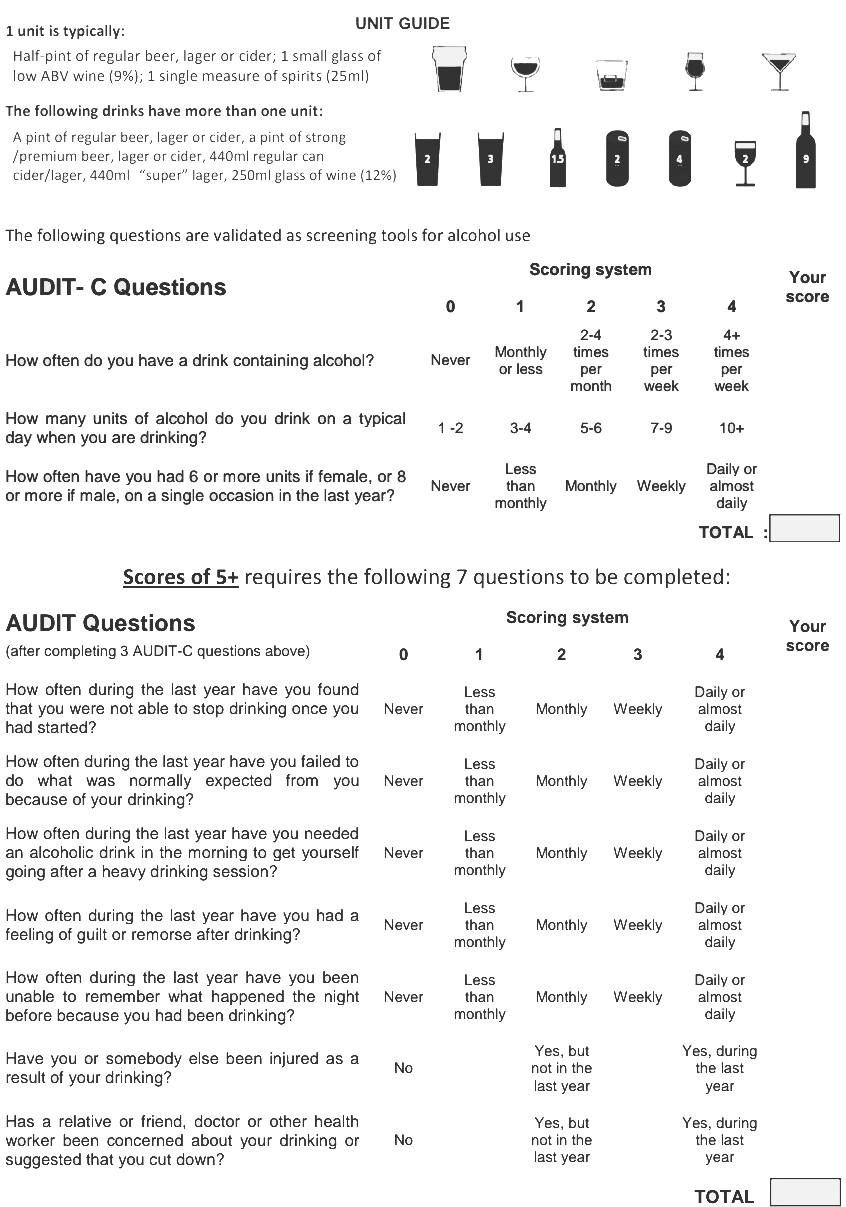 Title (circle as appropriate)Mr     Mrs     Miss    Ms      Mx     Dr     Master  Mr     Mrs     Miss    Ms      Mx     Dr     Master  Mr     Mrs     Miss    Ms      Mx     Dr     Master  Mr     Mrs     Miss    Ms      Mx     Dr     Master  Mr     Mrs     Miss    Ms      Mx     Dr     Master  First Name(s)SurnameNHS numberDate of birthGender (please circle)Male    Female    Non-Binary    Other (please specify):Male    Female    Non-Binary    Other (please specify):Male    Female    Non-Binary    Other (please specify):Male    Female    Non-Binary    Other (please specify):Male    Female    Non-Binary    Other (please specify):Address- including postcodePreferred contact numbers(Must be UK number)Email addressTown and country of birth(please state both)Last Known Address(If applicable)Name of previous GP PracticeAre you new to the UK?Interpreter required?Yes / No     Date of entry to the UK:If yes, state first language:Yes / No     Date of entry to the UK:If yes, state first language:Yes / No     Date of entry to the UK:If yes, state first language:Yes / No     Date of entry to the UK:If yes, state first language:Yes / No     Date of entry to the UK:If yes, state first language:Please indicate your ethnicity below:Please indicate your ethnicity below:Please indicate your ethnicity below:Please indicate your ethnicity below:Please indicate your ethnicity below:Please indicate your ethnicity below:British or mixed British (9i0)Indian or British Indian (9i7)Irish (9i1)Pakistani or British Pakistani (9i8)White Irish (9i10)Bangladeshi or British Bangladesh (9i9)Other White Background (9i2)Other Asian Background (9iA)White and Black Caribbean (9i3)Caribbean (9iB)White and Black African (9i4)African (9iC)White and Asian (9i5)Other Black Background (9iD)Other Mixed Background (9i6)Chinese (9iE)Other (9iF) Please state:Ethnic category not stated (9iG)Are they registered with us?Yes / No Next of kin nameRelationship to youContact number (must be a UK number)Is this person your emergency contact? Yes/ NoCan your next of kin discuss your medical record with us?Yes / NoIs this person a registered carer for you?Yes/ No